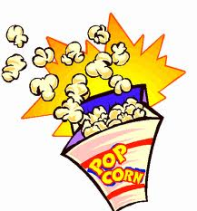 Snacks/Recess.Plain popcorn.................... Small 50c                         ............... Large $1.00Garlic Bread	………………….	30cOr $2 per roll (8 pieces)Hash Brown 	…………….        $1.00BBQ Chicken Turkish...............    	80cCheese & bacon Turkish .......	80cCheese Turkish …………………	70cMini Yoghurt Cup ................	30cMini Juice Cup ..................	30cFrozen Fruit Pops …………...           50c Choc Brownie Slice ………….	70c	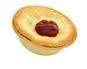 Hot Food.Lean Sausage Roll ............	$2.20Lean Beef Pie ...................	$3.30Mini Lean Beef Pie………	.	$1.70Chicken Nuggets .............	     60cGLUTEN FREE Chicken Nuggets….    60cChicken & Salad Wrap..............    $4.00Corn on the Cob………….		 $1.20Hash Brown ……………….		$1.00ST CECILIA’S CANTEEN MENU, TERM 1 2019. Sandwiches.   Vegemite & Cheese ………………   $2.50                                                                                                                             Cheese 	..................................	$2.00Cheese & Tomato ................	$2.50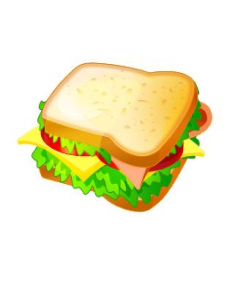 Ham, Cheese & Tomato .......	$3.00Ham & Cheese........................	$2.50Ham & Salad ………………………      $3.50Chicken & Salad ………………….      $3.50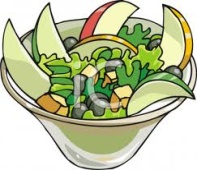 Salads.Lettuce, tomato, cucumber, beetroot, grated carrot, low fat dressing.Small Tub ...........................	$2.50Large Tub  .........................	$3.50Warm Chicken Salad………	$4.50*Add a side salad to a hot meal and ‘Green it up’!!TOMATO OR BBQ SAUCE 40c**All sandwiches served with one slice white & one slice of wholemeal bread**Lunch bags are available for 20c each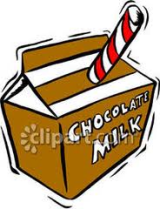 Drinks.300ml Plain Milk ...................	$1.50300ml Flavoured Milk ..........	$2.00(Chocolate, strawberry)200ml OJ ..............................	$2.50200ml AJ ..............................	$2.50200ml Apple Blackcurrant....	$2.50250ml Lemonade Sports Water...$2.00250ml Raspberry Sports Water… $2.00350ml Plain Water................	$1.00 Sipahh Straw………………… 	     80cIcy TreatsZings……………………………          70cPlain LF Ice Cream Cup……. $1.20Lemonade Icy Twist ……….  $1.50Add Milo to Ice Cream Cup     30c**Canteen is open Wednesday & Friday.** Extra Plastic Fork or Spoon 10c each **Order online with Qkr!